Пресс-релизГТРК «Корстон»						                                               16.04.2015(г.Казань, ул.Н.Ершова,1а)Заседание Координационного совета уполномоченных по правам человека в субъектах Российской Федерации Приволжского федерального округа16 апреля  2015 года с 13.00 до 15.00 часов состоится заседание Координационного совета уполномоченных по правам человека в субъектах Российской Федерации Приволжского федерального округа на тему «О некоторых вопросах в деятельности уполномоченных по правам человека в субъектах Российской Федерации Приволжского федерального округа».Участие в заседании примут Уполномоченный по правам человека в Российской Федерации Элла Памфилова, первый заместитель Премьер-министр Республики Татарстан А.В. Песошин, уполномоченные по правам человека из 14 регионов России, представители министерств и ведомств Республики Татарстан, общественные помощники Уполномоченного по правам человека в Республике Татарстан.На заседании предполагается обсудить некоторые вопросы в деятельности уполномоченных по правам человека, в том числе вопросы соблюдения жилищных прав граждан в субъектах Российской Федерации Приволжского федерального округа.С 15.00 до 15.30 часов запланирован пресс-подход с участием Уполномоченного по правам человека в Российской Федерации Эллы Памфиловой.Приглашаем представителей средств массовой информации  принять участие в проводимом мероприятии.Аккредитация представителей СМИ проводится Аппаратом Уполномоченного по правам человека в Республике Татарстан до 15.00 час.           15 апреля 2015 года. Контактное лицо – ведущий консультант Аппарата Уполномоченного по правам человека в Республике Татарстан Карпухина Дана Маратовна, тел.:  236-40-62, 8-937-619-32-02, e-mail: Dana.Tazetdinova@tatar.ru.Сбор представителей СМИ в 12.40 час. 16 апреля  т.г. в  фойе ГТРК «Корстон». Справочная информацияКоординационный совет является постоянно действующим, совещательным, экспертно-консультативным коллегиальным органом по вопросам совершенствования механизмов защиты прав и свобод человека, развития института уполномоченных по правам человека субъектах Российской Федерации Приволжского федерального округа.Основными задачами Координационного Совета являются усиление гарантий государственной защиты прав и свобод человека и гражданина на территории Приволжского федерального округа Российской Федерации, координация и методическое сопровождение деятельности уполномоченных по правам человека в субъектах Российской Федерации Приволжского федерального округа.Председателем Координационного совета уполномоченных по правам человека в субъектах Российской Федерации Приволжского федерального округа с октября 2014 года является Уполномоченный по правам человека в Республике Татарстан Сария Сабурская.Проект РЕГЛАМЕНТАпроведения заседания Координационного совета уполномоченных по правам человека в субъектах Российской Федерации Приволжского федерального округа на тему «О некоторых вопросах в деятельности уполномоченных по правам человека в субъектах Российской Федерации Приволжского федерального округа»16.04.2015                      		                                         ГТРК «Корстон» (зал «Наполеон»)                                                                                                13.00 часов							        г. Казань, ул. Н. Ершова,1АПриглашены: Уполномоченный по правам человека в Российской Федерации Э.А. Памфилова, первый заместитель Премьер-министр Республики Татарстан А.В. Песошин, уполномоченные по правам человека в субъектах Российской Федерации Приволжского федерального округа, представители министерств и ведомств Республики Татарстан, общественные помощники Уполномоченного по правам человека в Республике Татарстан._______________________ 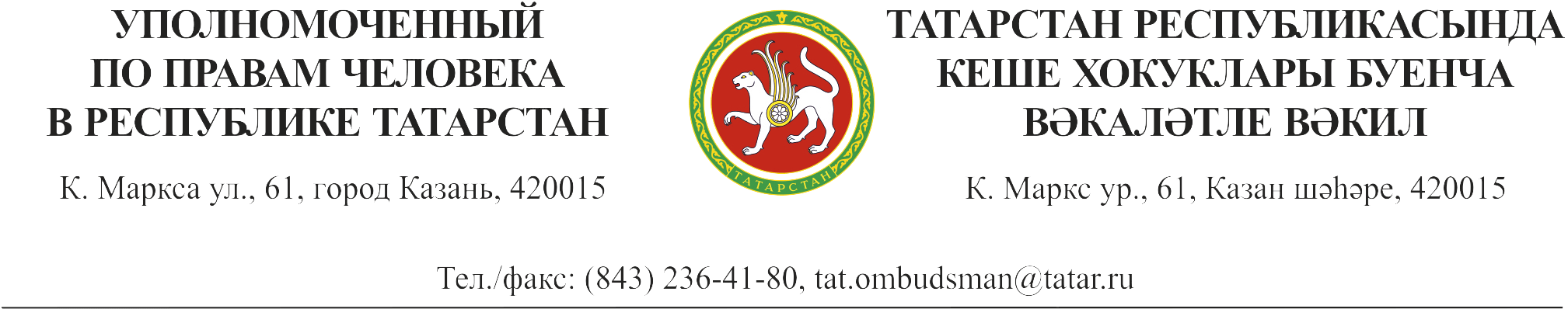 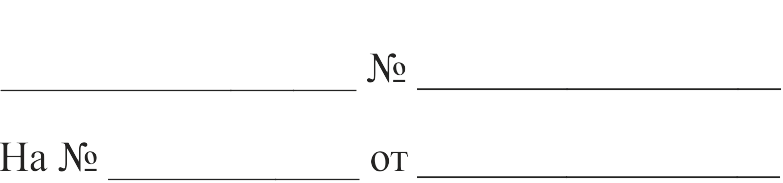 13.00 – 15.00Заседание Координационного совета «О некоторых вопросах в деятельности уполномоченных по правам человека в субъектах Российской Федерации Приволжского федерального округа»13.00 – 13.15Открытие заседания Координационного советаПервый заместитель Премьер-министр Республики Татарстан Алексей Валерьевич ПесошинУполномоченный по правам человека в Российской Федерации Памфилова Элла АлександровнаПредседатель Координационного совета уполномоченных по правам человека в субъектах Российской Федерации  Приволжского федерального округа, Уполномоченный по правам человека в Республике Татарстан Сабурская Сария Харисовна13.15 – 13.40Выступления уполномоченных по правам человека в субъектах Российской Федерации Приволжского федерального округа (до 5 минут)Уполномоченный по правам человека в Республике Татарстан Сабурская Сария ХарисовнаУполномоченный по правам человека в Пермском крае Марголина Татьяна ИвановнаУполномоченный по правам человека в Республике Марий Эл Татаринова Ирина СергеевнаУполномоченный по правам человека в Самарской области Гальцова Ольга ДмитриевнаУполномоченный по правам человека в Ульяновской области Крутилина Людмила АлександровнаОбмен мнениями13.40 – 14.00Доклад министра строительства, архитектуры и жилищно-коммунального хозяйства Республики Татарстан Файзуллина Ирека Энваровича    «Реализация жилищных программ в Республике Татарстан»14.00 – 14.20Выступления уполномоченных по правам человека в субъектах Российской Федерации Приволжского федерального округа (до 5 минут) «Отдельные вопросы соблюдения жилищных прав граждан в субъектах Российской Федерации Приволжского федерального округа»Уполномоченный по правам человека в Пензенской области Рогова Елена НиколаевнаУполномоченный по правам человека в Ульяновской области Крутилина Людмила АлександровнаУполномоченный по правам человека в Республике Мордовия Ястребцев Юрий АлексеевичОбмен мнениями14.15 – 14.35Выступление Уполномоченного по правам человека в Российской Федерации Памфиловой Эллы Александровны14.35 – 15.00Обмен мнениями. Разное Председатель Координационного совета уполномоченных по правам человека в субъектах Российской Федерации  Приволжского федерального округа, Уполномоченный по правам человека в Республике Татарстан Сабурская Сария ХарисовнаЗавершение работы15.00 – 15.30Выход к прессе Уполномоченного по правам человека в Российской Федерации Памфиловой Эллы Александровны